ATA DO PROCESSO SELETIVO PARA MONITORES DO DEPARTAMENTO DE FARMACOLOGIA (DFAR) REFERENDE AO PERIODO LETIVO 2021/1.Aos dois dias do mês de agosto do ano de dois mil e vinte e um, às 09:00, foi realizada a avaliação dos históricos escolares para a seleção dos monitores do Departamento de Farmacologia do Instituto de Ciências Biológicas, de acordo com as Normas Complementares ao Edital PROGRAD 190/2021. Após conferência das listas de inscritos fornecidas pelo módulo de monitoria do SIGAA, constatamos o envio ou não dos históricos acadêmicos ao Coordenador da Monitoria do Departamento de Farmacologia.  Adicionalmente, as notas e as classificações finais relacionadas ao processo seletivo encontram-se descritas na tabela abaixo e foram calculadas conforme estabelecido nas Normas Complementares do Departamento de Farmacologia ao Edital PROGRAD nº. 190/2021. Os casos de empates foram resolvidos de acordo com o item 4.10 do referido edital, exceto um deles que foi resolvido de acordo com o item 8.1, em que o candidato com data de nascimento mais antiga foi classificado. A tabela abaixo sumariza os resultados da seleção. Finalizados os procedimentos foi redigida esta ata que será assinada pelo Coordenador da Monitoria do Departamento de Farmacologia e pelo Chefe do Departamento de Farmacologia.SAÚDE DO ADULTO E DO IDOSO - ENDOCRINOLOGIAINTRODUÇÃO AO CUIDAR I* usado como critério de desempate segundo item 4.10 do Edital Prograd 190/2021n/c - não consideradoSAÚDE DO ADULTO E DO IDOSO - ANESTESIOLOGIASAÚDE DO ADULTO E DO IDOSO - EMERGÊNCIA E TRAUMAATENÇÃO INTEGRAL A SAÚDE DA MULHER ISAÚDE DO ADULTO E DO IDOSO - SISTEMA NERVOSOSAUDE DO ADULTO E DO IDOSO - CARDIOLOGIA* usado como critério de desempate segundo item 4.10 do Edital Prograd 190/2021n/c - não consideradoSAUDE DO ADULTO E DO IDOSO - RESPIRATÓRIOINTRODUÇÃO A FARMACOLOGIA - FARMÁCIASAÚDE DO ADULTO E DO IDOSO - NUTROLOGIA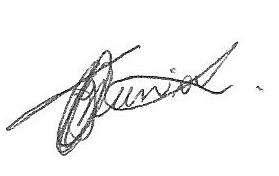 Prof. Dr. Guilhermino Pereira Nunes JuniorCoordenador da Monitoria/DFARProfª. Drª. Renata Mazaro e Costa Chefe do Departamento de Farmacologia 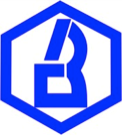 ICBMINISTÉRIO DA EDUCAÇÃOUNIVERSIDADE FEDERAL DE GOIÁSINSTITUTO DE CIÊNCIAS BIOLÓGICASDEPARTAMENTO DE FARMACOLOGIA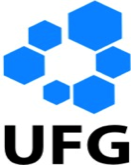 Seleção de Monitores Departamento de Farmacologia 2021-1Critérios de desempate da média final segundo item 4.10 do Edital PROGRAD 190/2021Critérios de desempate da média final segundo item 4.10 do Edital PROGRAD 190/2021I- MAIOR NOTA NA DISCIPLINA (NF)II - MAIOR PERCENTUAL DE CARGA HORÁRIA INTEGRALIZADAIII - MAIOR MEDIA GLOBAL DO ALUNO (MG)CANDIDATOHOMOLOGAÇÃO DA INSCRIÇÃONFMGMédia FinalClassificação201709414SIM9.58.449.21º201704968SIM9.47.959.02º201704912SIM8.58.578.53º201704902SIM8.57.658.24º201803095NÃO - NÃO CURSOU A DISCIPLINAn/cn/cn/cnão classificado201804020NÃO - NÂO ENVIOU HISTÓRICOn/cn/cn/cnão classificadon/c - não consideradon/c - não consideradoCANDIDATOHOMOLOGAÇÃO DA INSCRIÇÃONFMGMédia FinalCH integralizada (%)*Classificação201906791SIM10.08.349.527.721º201906783SIM10.08.299.526.802º201906755SIM10.08.499.526.443º201906826SIM10.08.169.4n/c4º201911753SIM9.78.499.3n/c5º201906786SIM9.28.138.9n/c6º201704876SIM9.27.928.8n/c8º201704900NÃO - NÂO ENVIOU HISTÓRICOn/cn/cn/cn/cnão classificado201804020NÃO - NÂO ENVIOU HISTÓRICOn/cn/cn/cn/cnão classificadoCANDIDATOHOMOLOGAÇÃO DA INSCRIÇÃONFMGMédia FinalMédia FinalMédia FinalMédia FinalMédia FinalCH integralizada (%)*CH integralizada (%)*CH integralizada (%)*201804007SIM9.78.849.49.49.49.49.4n/cn/cn/c1º1º201807173SIM9.68.419.29.29.29.29.242.6642.6642.662º2º201809603SIM9.68.199.29.29.29.29.242.6642.6642.663º3º201704925SIM9.68.179.29.29.29.29.242.6642.6642.664º4º201804018SIM9.48.409.19.19.19.19.1n/cn/cn/c5º5º201809579SIM9.28.509.09.09.09.09.0n/cn/cn/c6º6º201809639SIM8.98.288.78.78.78.78.7n/cn/cn/c7º7º201809558SIM8.68.178.58.58.58.58.5n/cn/cn/c8º8º201803994SIM8.68.088.48.48.48.48.4n/cn/cn/c9º9º201803995SIM8.68.048.48.48.48.48.4n/cn/cn/c10º10º* usado como critério de desempate segundo item 4.10 do Edital Prograd 190/2021* usado como critério de desempate segundo item 4.10 do Edital Prograd 190/2021* usado como critério de desempate segundo item 4.10 do Edital Prograd 190/2021* usado como critério de desempate segundo item 4.10 do Edital Prograd 190/2021* usado como critério de desempate segundo item 4.10 do Edital Prograd 190/2021* usado como critério de desempate segundo item 4.10 do Edital Prograd 190/2021* usado como critério de desempate segundo item 4.10 do Edital Prograd 190/2021* usado como critério de desempate segundo item 4.10 do Edital Prograd 190/2021* usado como critério de desempate segundo item 4.10 do Edital Prograd 190/2021* usado como critério de desempate segundo item 4.10 do Edital Prograd 190/2021* usado como critério de desempate segundo item 4.10 do Edital Prograd 190/2021n/c - não consideradon/c - não consideradon/c - não consideradon/c - não consideradon/c - não consideradon/c - não consideradoCANDIDATOHOMOLOGAÇÃO DA INSCRIÇÃONFMGMédia FinalMédia FinalMédia FinalMédia FinalMédia FinalCH integralizada (%)*CH integralizada (%)*Classificação201809640SIM9.48.779.29.29.29.29.242.742.71º201803997SIM9.48.729.29.29.29.29.242.742.72º201807173SIM9.48.419.19.19.19.19.142.742.73º201809623SIM9.48.399.19.19.19.19.142.742.74º201803975SIM9.48.379.19.19.19.19.142.742.75º201803928SIM9.48.309.19.19.19.19.142.742.76º202001283SIM9.18.989.19.19.19.19.1n/cn/c7º201804009SIM9.28.579.09.09.09.09.042.742.78º201809579SIM9.28.509.09.09.09.09.042.742.79º201803932SIM9.28.368.98.98.98.98.942.742.710º201809603SIM9.28.198.98.98.98.98.942.742.711º201804013SIM9.27.718.88.88.88.88.8n/cn/c12º201803934SIM9.08.008.78.78.78.78.7n/cn/c13º201604583SIM6.87.387.07.07.07.07.0n/cn/c14º* usado como critério de desempate segundo item 4.10 do Edital Prograd 190/2021* usado como critério de desempate segundo item 4.10 do Edital Prograd 190/2021* usado como critério de desempate segundo item 4.10 do Edital Prograd 190/2021* usado como critério de desempate segundo item 4.10 do Edital Prograd 190/2021* usado como critério de desempate segundo item 4.10 do Edital Prograd 190/2021* usado como critério de desempate segundo item 4.10 do Edital Prograd 190/2021* usado como critério de desempate segundo item 4.10 do Edital Prograd 190/2021* usado como critério de desempate segundo item 4.10 do Edital Prograd 190/2021* usado como critério de desempate segundo item 4.10 do Edital Prograd 190/2021* usado como critério de desempate segundo item 4.10 do Edital Prograd 190/2021* usado como critério de desempate segundo item 4.10 do Edital Prograd 190/2021n/c - não consideradon/c - não consideradon/c - não consideradon/c - não consideradon/c - não consideradon/c - não consideradoCANDIDATOHOMOLOGAÇÃO DA INSCRIÇÃOHOMOLOGAÇÃO DA INSCRIÇÃONFMGMédia FinalCH integralizada (%)*CH integralizada (%)*Classificação201809623SIMSIM9.58.399.2n/cn/c1º201803947SIMSIM9.48.649.2n/cn/c2º201803932SIMSIM9.48.369.1 n/c n/c3º201804002SIMSIM9.28.639.042.6642.664º201804009SIMSIM9.28.579.042.6642.665º201803982SIMSIM9.28.449.042.6642.666º201803928SIMSIM9.28.308.942.6642.667º201803930SIMSIM9.28.298.942.6642.668º201803984SIMSIM9.08.288.8n/cn/c9º201709417SIMSIM8.78.048.5n/cn/c10º201704906SIMSIM8.58.238.4n/cn/c11º* usado como critério de desempate segundo item 4.10 do Edital Prograd 190/2021* usado como critério de desempate segundo item 4.10 do Edital Prograd 190/2021* usado como critério de desempate segundo item 4.10 do Edital Prograd 190/2021* usado como critério de desempate segundo item 4.10 do Edital Prograd 190/2021* usado como critério de desempate segundo item 4.10 do Edital Prograd 190/2021* usado como critério de desempate segundo item 4.10 do Edital Prograd 190/2021* usado como critério de desempate segundo item 4.10 do Edital Prograd 190/2021* usado como critério de desempate segundo item 4.10 do Edital Prograd 190/2021n/c - não consideradon/c - não consideradon/c - não consideradoFARMACOLOGIA APLICADA A NUTRIÇÃONão houve inscritosCANDIDATOHOMOLOGAÇÃO DA INSCRIÇÃONFMGMédia FinalClassificação201704959SIM9.18.278.91º201709409SIM8.98.778.92º201704890SIM8.98.338.73º201711768SIM8.78.138.54º201709417SIM8.28.048.25ºCANDIDATOHOMOLOGAÇÃO DA INSCRIÇÃONFMGMédia FinalCH integralizada (%)*Classificação201803975SIM9.38.379.0n/c1º201804007SIM8.88.848.842.662º201803997SIM8.88.728.842.663º201803940SIM8.88.438.7n/c4º201803930SIM8.88.298.6n/c5º201804003SIM8.88.098.6n/c6º201803994SIM8.58.088.4n/c7º201803984SIM7.98.288.0n/c8º201803941NÃO - NÂO ENVIOU HISTÓRICOn/cn/cn/cn/cnão classificadoCANDIDATOHOMOLOGAÇÃO DA INSCRIÇÃONFMGMédia FinalClassificação201804018SIM9.48.409.11º201803947SIM9.38.649.12º202001283SIM9.28.989.13º201803982SIM9.28.449.04º201704890SIM8.78.338.65º201604583SIM6.87.387.06º201809573NÃO - NÂO ENVIOU HISTÓRICOn/cn/cn/cnão classificado201803941NÃO - NÂO ENVIOU HISTÓRICOn/cn/cn/cnão classificadon/c - não consideradon/c - não consideradoCANDIDATOHOMOLOGAÇÃO DA INSCRIÇÃONFMGMédia FinalCH integralizada (%)*CH integralizada (%)*Classificação201803105SIM10.08.939.760.0960.091º201905869SIM10.08.909.738.7638.762º201911125SIM9.79.049.5n/cn/c3º201905886SIM9.78.379.3n/cn/c4º201801414SIM9.58.109.1n/cn/c5º201905815SIM8.98.658.8n/cn/c6º201803940NÃO - NÃO CURSOU A DISCIPLINAn/cn/cn/cn/cn/cnão classificado201809639NÃO - NÃO CURSOU A DISCIPLINAn/cn/cn/cn/cn/cnão classificado201804020NÃO - NÂO ENVIOU HISTÓRICOn/cn/cn/cn/cn/cnão classificado* usado como critério de desempate segundo item 4.10 do Edital Prograd 190/2021* usado como critério de desempate segundo item 4.10 do Edital Prograd 190/2021* usado como critério de desempate segundo item 4.10 do Edital Prograd 190/2021* usado como critério de desempate segundo item 4.10 do Edital Prograd 190/2021* usado como critério de desempate segundo item 4.10 do Edital Prograd 190/2021* usado como critério de desempate segundo item 4.10 do Edital Prograd 190/2021n/c - não consideradon/c - não consideradoFARMACOLOGIA VETERINARIAFARMACOLOGIA VETERINARIACANDIDATOHOMOLOGAÇÃO DA INSCRIÇÃOHOMOLOGAÇÃO DA INSCRIÇÃONFMGMédia FinalClassificação201804090 -SIMSIM9.38.409.01º201705043SIMSIM8.87.978.62º201804041SIMSIM8.58.028.43º201704978SIMSIM8.28.048.24º201809647SIMSIM8.08.108.05º201709441SIMSIM7.67.387.56º201809653NÃO - NÂO ENVIOU HISTÓRICONÃO - NÂO ENVIOU HISTÓRICOn/cn/cn/cnão classificadon/c - não consideradon/c - não consideradon/c - não consideradoFARMACOLOGIA APLICADA A ENFERMAGEMFARMACOLOGIA APLICADA A ENFERMAGEMCANDIDATOHOMOLOGAÇÃO DA INSCRIÇÃOHOMOLOGAÇÃO DA INSCRIÇÃONFMGMédia FinalClassificação201808566SIMSIM8.77.938.51ºSAUDE DO ADULTO E DO IDOSO - URINÁRIOSAUDE DO ADULTO E DO IDOSO - URINÁRIOCANDIDATOHOMOLOGAÇÃO DA INSCRIÇÃONFMGMédia FinalCH integralizada (%)*CH integralizada (%)*Classificação201704959SIM9.88.279.356.4156.411º201704906SIM9.88.239.356.4156.412º201704904SIM9.58.279.1n/cn/c3º201704876SIM9.47.929.0n/cn/c4º201704891SIM9.47.868.9n/cn/c5º201711768SIM9.18.138.8n/cn/c6º201709409SIM8.88.778.8n/cn/c7º201704900NÃO - NÂO ENVIOU HISTÓRICOn/cn/cn/cn/cn/cnão classificado* usado como critério de desempate segundo item 4.10 do Edital Prograd 190/2021* usado como critério de desempate segundo item 4.10 do Edital Prograd 190/2021* usado como critério de desempate segundo item 4.10 do Edital Prograd 190/2021* usado como critério de desempate segundo item 4.10 do Edital Prograd 190/2021* usado como critério de desempate segundo item 4.10 do Edital Prograd 190/2021* usado como critério de desempate segundo item 4.10 do Edital Prograd 190/2021n/c - não consideradon/c - não consideradoCANDIDATOHOMOLOGAÇÃO DA INSCRIÇÃONFMGMédia FinalCH integralizada (%)*CH integralizada (%)*Classificação201809640SIM9.18.779.0n/cn/c1º201704925SIM9.28.178.942.6642.662º**201809558SIM9.28.178.942.6642.663º201803995SIM9.28.048.942.6642.664º201804002SIM9.08.638.9n/cn/c5º201804003SIM9.18.098.8n/cn/c6º201803934SIM9.08.008.7n/cn/c7º* usado como critério de desempate segundo item 4.10 do Edital Prograd 190/2021* usado como critério de desempate segundo item 4.10 do Edital Prograd 190/2021* usado como critério de desempate segundo item 4.10 do Edital Prograd 190/2021* usado como critério de desempate segundo item 4.10 do Edital Prograd 190/2021* usado como critério de desempate segundo item 4.10 do Edital Prograd 190/2021* usado como critério de desempate segundo item 4.10 do Edital Prograd 190/2021n/c - não consideradon/c - não considerado** Desempate por idade de acordo com o item 8.1 do Edital PROGRAD 190/2021** Desempate por idade de acordo com o item 8.1 do Edital PROGRAD 190/2021** Desempate por idade de acordo com o item 8.1 do Edital PROGRAD 190/2021** Desempate por idade de acordo com o item 8.1 do Edital PROGRAD 190/2021** Desempate por idade de acordo com o item 8.1 do Edital PROGRAD 190/2021